УКРАЇНАЧЕРНІГІВСЬКА МІСЬКА РАДАР О З П О Р Я Д Ж Е Н Н Я3 листопада 2017 року	                    м. Чернігів				№ 319-рПро погодження щодопризначення на посадуГригор'єва І. В.	Керуючись статтею 42 Закону України "Про місцеве самоврядування в Україні":	1. Погодити призначення Григор'єва Ігоря Васильовича на посаду директора комунального позашкільного навчального закладу "Дитячо-юнацька спортивна школа "Україна" Чернігівської міської ради з 1 січня 2018 року на контрактній основі.2. Управлінню у справах сім'ї, молоді та спорту Чернігівської міської ради (Дериземля А. В.) здійснити відповідні заходи по призначенню Григор'єва Ігоря Васильовича на посаду директора комунального позашкільного навчального закладу "Дитячо-юнацька спортивна школа "Україна" Чернігівської міської ради.Міський голова								В. А. Атрошенко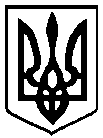 